Praktický průvodce přijímacím řízenímJakými předpisy se přijímací řízení řídí?Přijímací řízení na střední školy je určeno především těmito právními předpisy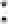 Správní řád (500/2004 v platném znění), zejména S 67 a následujícíŠkolský zákon {561/2004 v platném znění), zejména S 57 a následujícíVyhláška MŠMT o přijímacím řízení ke střednímu vzdělávání(353/2016) Jak budou výsledky přijímacího řízení oznámeny?Výsledky přijímacího řízení pro učební obory zveřejníme na našich webových stránkách www.spsauto.cz. Mělo by se tak stát 22. 4.2022. Tyto výsledky budou označeny jako předběžné, protože podle §36 a §38 zákona č. 500/2004 Sb. (Správní řád), ve znění pozdějších předpisů, musí mít účastníci řízení před vydáním konečného rozhodnutí možnost nahlédnout do spisu a vyjádřit se k podkladům rozhodnutí.Z tohoto důvodu bude dne 22. 4. 2022 od 8:00 do 12:00 v budově SŠA Holice na studijním oddělení umožněno zákonným zástupcům nahlédnout do spisu a vyjádřit se k podkladům rozhodnutí. Konečné výsledky přijímacího řízení pro učební obory budou zveřejněny na webu školy 23. 4. 2022. Přijatých uchazečů bude ve zveřejněném seznamu více než je celková kapacita nově otvíraných tříd. Při určení počtu uchazečů, kteří budou v seznamu označeni jako přijatí, vycházíme z našeho odhadu, kolik uchazečů přijatých na obě školy dá přednost studiu na druhé škole.Rozhodnutí o přijetí se oznamuje pouze zveřejněním na webu a na vývěsce na budově školy. Písemně se toto rozhodnutí nezasílá. Lze si je však vyzvednout na studijním oddělení v pondělí 25. 4., úterý 26. 4. a středa 27. 4. 2022 od 7:00 do 16:00 hod. Vyzvednutí rozhodnutí lze spojit s odevzdáním zápisového lístku.Zákonní zástupci nepřijatých žáků si také mohou písemná rozhodnutí vyzvednout osobně. Budeme rádi, pokud tak učiní. Vyzvednutí rozhodnutí lze spojit s podáním odvolání. Nevyzvednutá rozhodnutí budou rozeslána poštou. Rozhodnutí se na poště ukládá po dobu 5 pracovních dnů, pak je považováno za doručené. Případné odvolání je nutné podat do 3 pracovních dní od převzetí nebo doručení rozhodnutí o nepřijetí.Co je zápisový lístek a k čemu slouží?Zápisový lístek je tiskopis, kterým přijatý uchazeč sděluje škole, kterou si vybral k dalšímu studiu, že na ni nastoupí. Zápisové lístky vydává základní škola. Pokud uchazeč nestuduje na základní škole, vydá mu zápisový lístek krajský úřad podle místa jeho trvalého bydliště.Zápisový lístek je nutné doručit škole do 10 pracovních dnů od zveřejnění rozhodnutí o přijetí.Budeme však velmi rádi, pokud nám zápisový lístek předáte co nejdříve. Pokud se přijatý uchazeč rozhodne na naši školu nenastoupit, sdělte nám to prosím emailem na jelinkovam@spsauto.cz, abychom mohli uvolněné místo ve škole nabídnout dalším čekajícím zájemcům.Jak lze podat odvolání?Proti rozhodnutí ředitele školy o přijetí nebo nepřijetí uchazeče ke studiu lze v každém případě podat odvolání ke Krajskému úřadu Pardubického kraje prostřednictvím ředitele naší školy. My doporučujeme podat odvolání v případě:pokud došlo ze strany školy či Cermatu k nějakému pochybení, které znevýhodnilo uchazeče vůči ostatním uchazečůmV průběhu května se uvolní několik studijních míst, protože někteří přijatí uchazeči se rozhodnou studovat na druhé škole. Uvolněná místa nabídneme formou změny rozhodnutí (autoremedura) uchazečům, kteří se umístili na dalších místech a podali odvolání. Odvolání, která se nepodaří vyřídit autoremedurou, budou na konci května předána na Krajský úřad Pardubického kraje, který o nich rozhodne.Na našich webových stránkách je vzor možného odvolání.Odvolání musí podat ten zákonný zástupce, který podával přihlášku, nikoli druhý z rodičů. I když budou předběžné výsledky přijímacího řízení pro učební obory zveřejněny již 22. 4., definitivní rozhodnutí o nepřijetí budou vydána až od 25. 4. a tak by případná odvolání měla být datována 25. 4. nebo později.Jak postupovat v případě, že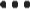 . uchazeč je přijat na obě školy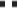 Gratulujeme. Je potřeba učinit definitivní rozhodnutí, na kterou školu uchazeč nastoupí a této škole nejpozději do 10 pracovních dní od vydání rozhodnutí doručit zápisový lístek. Škole, kterou nevyberete, to prosím sdělte emailem.uchazeč je přijat na jednu školu a rád by na ni studoval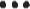 Gratulujeme. Nezapomeňte rychle doručit zápisový lístek. Musíte tak učinit nejpozději do 10 pracovních dní od oznámení výsledků.. uchazeč je přijat na jednu školu, ale raději by studoval na té druhé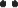 Do školy, na kterou jste přijati, doručte zápisový lístek. Pokud existuje šance na přijetí na druhou školu, podejte tam odvolání. Pokud bude odvolání vyhověno, provedete zpětvzetí zápisového lístku z první školy a přenesete ho do druhé.. uchazeč není přijat ani na jednu školu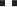 Zvažte možnost podání odvolání. Uchazeči z 9. tříd by pak měli sledovat, které školy vyhlásí druhé kolo přijímacího řízení, a do některého z těchto přijímacích řízení se přihlásit.